РАСПОРЯЖЕНИЕО временном прекращении движения транспортных средств на период проведения ремонтных работ В целях обеспечения безопасности дорожного движения, в соответствии с пунктом 4 статьи 6 Федерального закона от 10.12.1995 № 196-ФЗ «О безопасности дорожного движения», Федеральным законом от 08.11.2007 № 257-ФЗ «Об автомобильных дорогах и о дорожной деятельности в Российской Федерации и о внесении изменений в отдельные законодательные акты Российской Федерации», на основании заявления Филиала «Березовская ГРЭС» ПАО «Юнипро» от 21.01.2022г., руководствуясь статьёй 34 Устава города Шарыпово:Осуществить временное прекращение движения транспортных средств на период проведения работ по вскрытию и дефектации участка тепловых сетей между ТК-2 и ТК-18 с  21 января по 25 января 2022 года на участке автомобильной дороги общего пользования местного значения города Шарыпово: - ул. Братская в районе магазина Водолей (6 микрорайон д.15а).          2. Запустить временное двустороннее движение:  - с улицы Норильская  на улицу Братская до места перекрытия дороги; - с улицы Российская на улицу Братская до места перекрытия дороги.Заместителю главного инженера (Жуневу А.И.) Филиала «Березовская ГРЭС» ПАО «Юнипро» обеспечить перекрытие дороги по ул. Братская в районе маг.Водолей и размещение  дорожно-знаковой информации согласно схеме (приложение № 1). Начальнику отдела экономики и планирования Администрации города Шарыпово (Андрияновой И.Г.) обеспечить разработку схемы движения общественного транспорта  по маршруту №9 на период перекрытия дороги по ул. Братская. Главному специалисту по информационной работе отдела спорта и молодежной политики Администрации города Шарыпово (Могилюк И.Г.) информировать население о временном прекращении движения транспортных средств по ул. Братская в районе маг. Водолей (6микрорайон, д.15а),  организации временного двустороннего  движения транспортных средств по улице Братская согласно п.1-2 настоящего распоряжения и изменении маршрута движения общественного транспорта №9 на период проведения ремонтных работ.Рекомендовать Отделу ГИБДД Межмуниципального отдела МВД России «Шарыповский» (Бодянскому С.Н.) обеспечить безопасность дорожного движения на  участках автомобильных дорог по улице Братская согласно п. 1-2 настоящего распоряжения. Контроль за исполнением настоящего распоряжения оставляю за собой.  Распоряжение вступает в силу со дня подписания и подлежит размещению на официальном сайте Администрации города Шарыпово www.gorodsharypovo.ru.Первый заместитель Главы города Шарыпово	     Д.Е. ГудковПриложение № 1  к распоряжению Администрации города Шарыповоот  21.01.2021г. № 71 Схема размещения дорожно-знаковой информации  с 23 августа по 15 октября  2021 года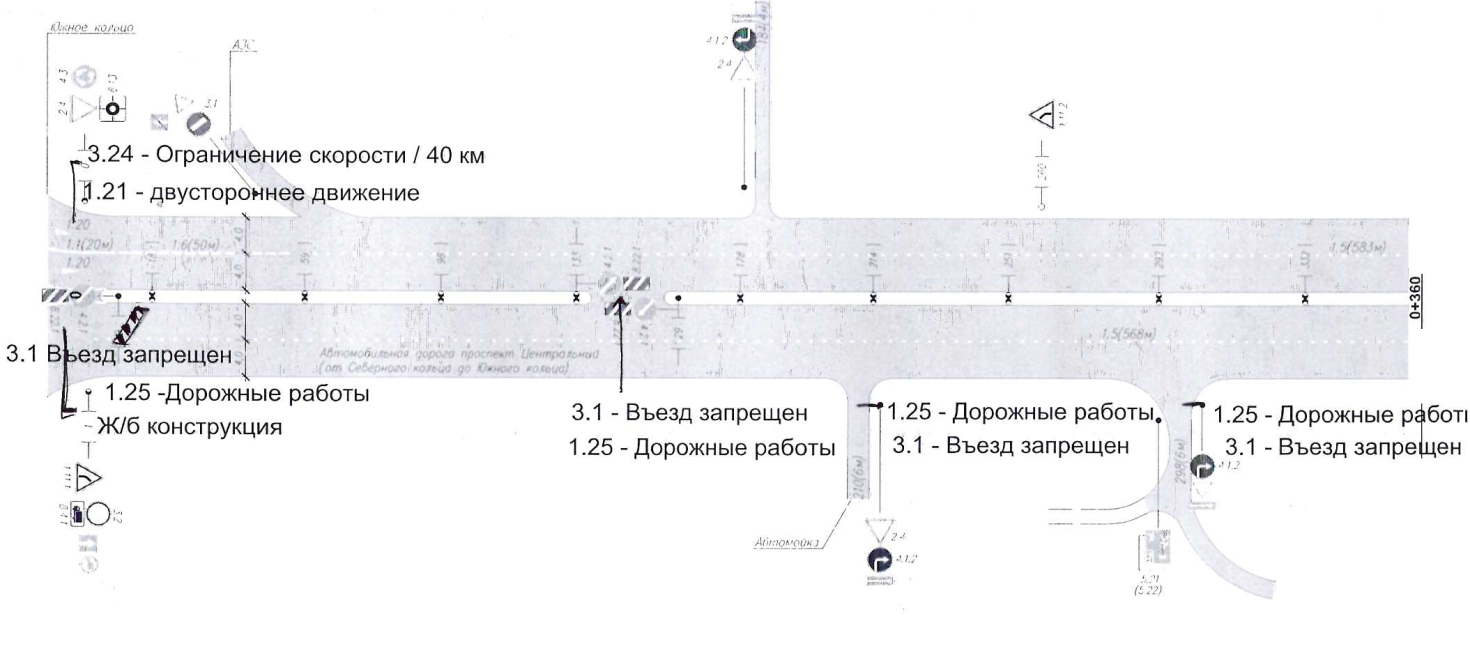 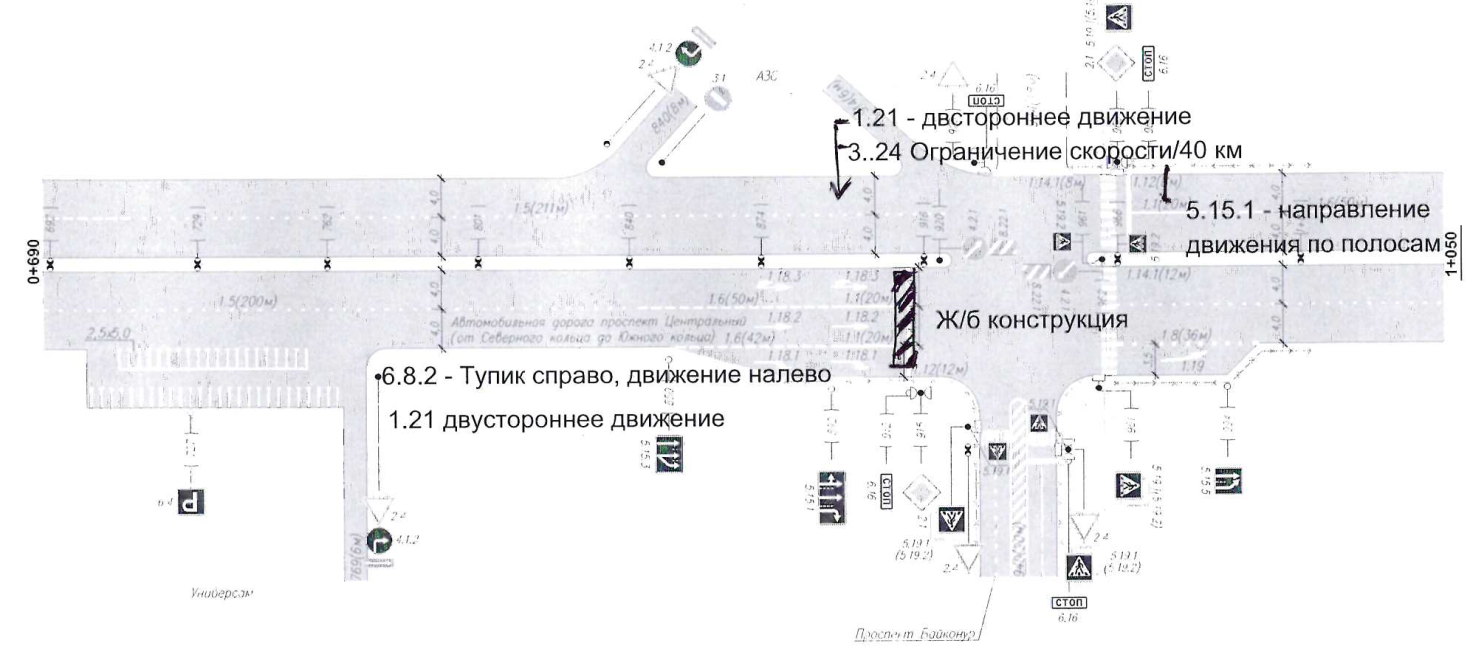 ВНИМАНИЕ: движение транспорта осуществляется в двустороннем направлении по участку дороги, который не перекрыт на период проведения ремонтных работ     «21» января 2022г. №71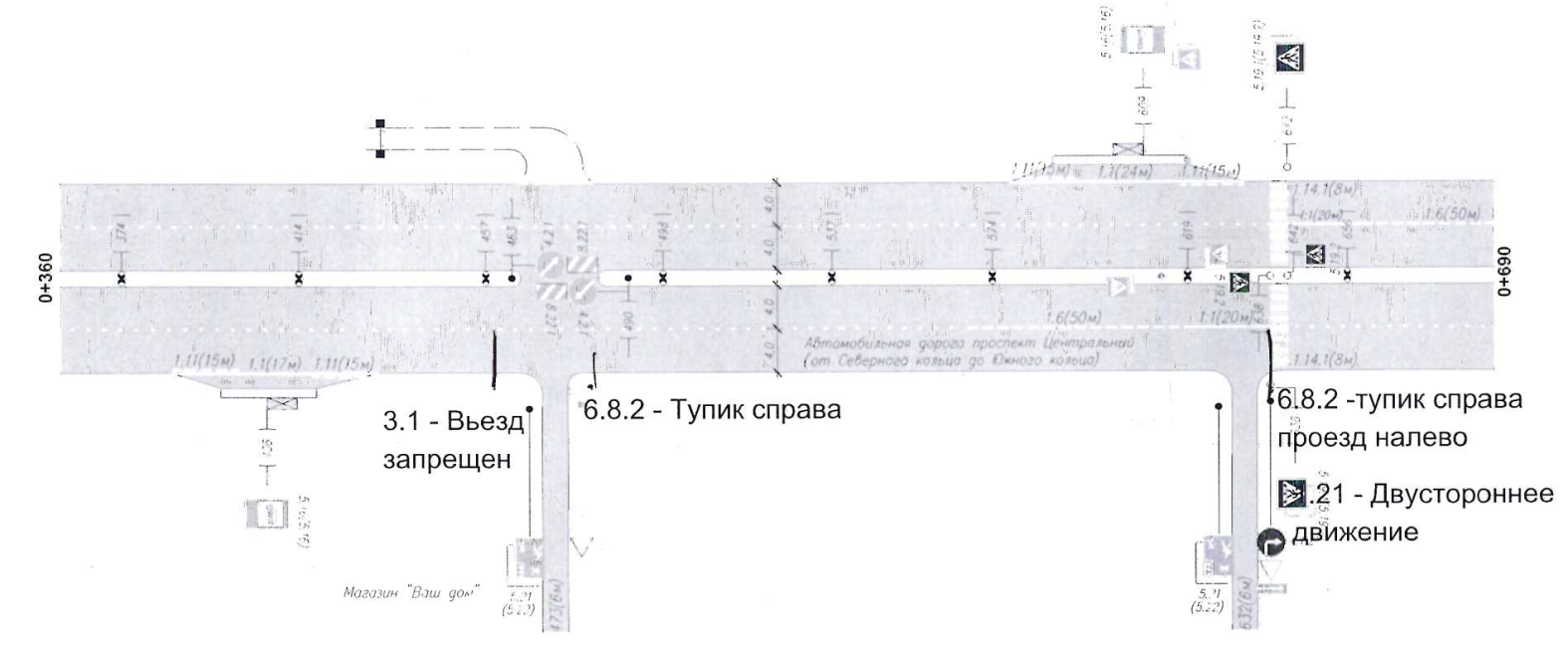 